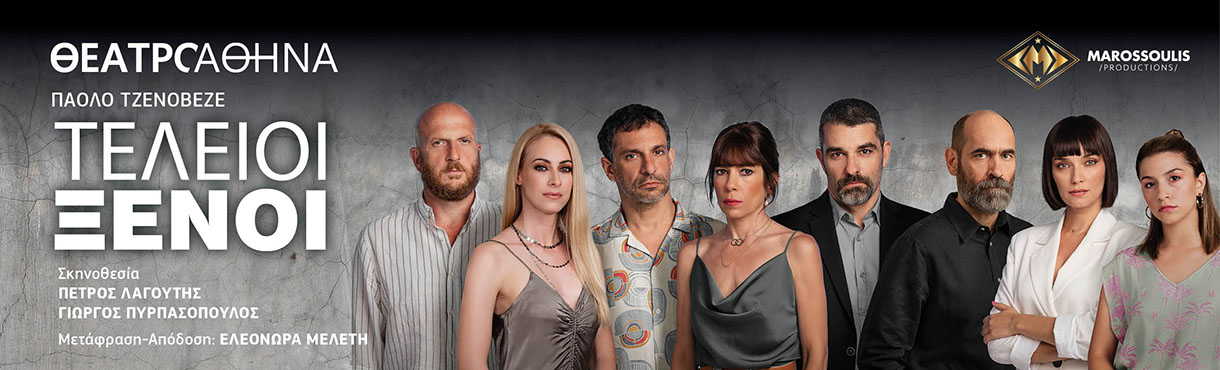 Λίγα Λόγια για το έργο «Τέλειοι Ξένοι»Οι «ΤΕΛΕΙΟΙ ΞΕΝΟΙ», του Π. Τζενοβέζε, σε σκηνοθεσία Γιώργου Πυρπασόπουλου & Πέτρου Λαγούτη και παραγωγή των Θεατρικών Επιχειρήσεων Θ. Μαροσούλη,  η παράσταση που ενθουσίασε κοινό και κριτικούς και που καταχειροκροτήθηκε από περισσότερους από 50.000 θεατές σε Αθήνα και Θεσσαλονίκη, επιστρέφει στο Θέατρο ΑΘΗΝΑ, για δεύτερη συνεχόμενη σεζόν. Eπτά φίλοι  συναντιούνται για γεύμα στο σπίτι ενός εκ των ζευγαριών.  Αποφασίζουν να παίξουν ένα παιχνίδι. Αφήνουν όλοι τα κινητά τους στη μέση του τραπεζιού και μοιράζονται μεταξύ τους το περιεχόμενο από κάθε μήνυμα, email ή τηλέφωνο που λαμβάνουν. Μυστικά έρχονται στην επιφάνεια που διαταράσσουν την ισορροπία στις σχέσεις. Γιατί όπως είπε και ο Γκαμπριέλ Γκαρσία Μαρκές,  «Ο καθένα από εμάς, έχει τρεις ζωές, μία δημόσια, μία προσωπική και μία μυστική.» Και σαν να μην έφταναν  οι τρεις ζωές,  έχει και Πανσέληνο…Το έργο «ΤΕΛΕΙΟΙ ΞΕΝΟΙ», με τις ξεκαρδιστικές ανατροπές και τις απρόσμενες εξελίξεις του, έχει γνωρίσει τεράστια επιτυχία στο εξωτερικό και έχει γίνει επίσης πολύ επιτυχημένη κινηματογραφική ταινία σε 18 χώρες.
 Δεν επιτρέπεται η είσοδος στην παράσταση σε παιδιά ηλικίας κάτω των 10 ετών.